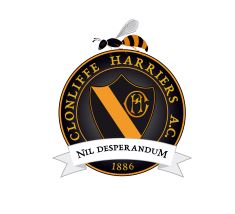 Track & Field (Club Championships dates to follow)April 28 	Dublin Juvenile Track and Field League Day 1	TallaghtMay 11 	Dublin Juvenile Track and Field League Day 2	TallaghtMay 25 	Dublin Juvenile Track and Field Championships Day 1	Morton StadiumMay 26	Dublin Juvenile Champs – Children Games (U9/10/11)	TallaghtJune 7 	Dublin Juvenile Track and Field Championships Day 2	Morton Stadium June 8 	Dublin Juvenile Track and Field Championships Day 3	Morton StadiumJune 9	Dublin Juvenile Track and Field Championships Day 4	Morton StadiumJune 12	Dublin Juvenile Relays (Even Ages)	LucanJune 14	Dublin Juvenile Relays (Uneven Ages)	LucanJune 16	Dublin Juvenile Track and Field League Day 3	Venue TBCJuly 7 	National Juvenile Track and Field Championships Day 1	TullamoreJuly 12	MORTON GAMES	Morton Stadium July 21	National Juvenile Track and Field Championships Day 2	TullamoreJuly 27	National Juvenile Track and Field Championships Day 3	TullamoreCross CountrySept 15	Dublin Juvenile Cross Country League Day 1	 Venue TBCSept 28	Clonliffe Harriers Club Cross Country Championships	SantryOct 2 	Brother Schools Cross Country	Trinity Sports Oct 6 	Dublin Juvenile Cross Country League Day 2 	Tymon ParkOct 13	Dublin Juvenile Cross Country Even Ages Champs 	AbbottstownOct 22 	The Clonliffe 2 Mile Road Race 	GlasnevinNov 3	Dublin Juvenile Uneven Age Cross Country Champs 	Venue TBCNov 17	National Juvenile Even Age Cross Country Champs	Venue TBCNov 24 	Dublin Juvenile Cross Country League Day 3	Tymon ParkDec 1	National Juvenile Uneven Ages Cross Country Champs 	Venue TBC